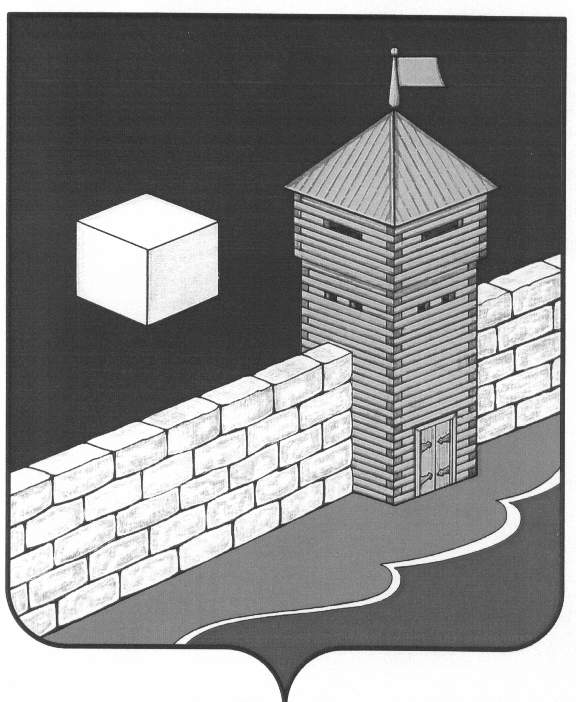 Совет   депутатов  Еманжелинского   сельского   поселенияпятого созываР Е Ш Е Н И Е  456574, с. Еманжелинка, ул. Лесная  д. 2а  30 октября 2019 г.                                                                                              №  392О внесении изменений в решениеСовета  депутатов Еманжелинскогосельского поселения  от 31.01.2018г.№ 232 «Об оплате труда муниципальных служащихи лиц, замещающих муниципальные должностиЕманжелинского сельского поселения »            В соответствии с Постановлением Правительства Челябинской области от 19.12.2018г. № 613-П  «О нормативах формирования расходов местных бюджетов городских округов, муниципальных районов, городских и сельских поселений Челябинской области на оплату труда депутатов, выборных должностных лиц местного самоуправления, осуществляющих свои полномочия на постоянной основе, и муниципальных служащих на 2019 год», Распоряжением Правительства Челябинской области от 23.08.2019г. № 645-рп  «Об увеличении окладов (должностных окладов, ставок заработной платы) работников областных государственных учреждений», Постановлением Правительства Челябинской области от 14.10.2019г. № 454-П  «О внесении изменений в постановление Правительства Челябинской области от 19.12.2018г. №613-П Совет депутатов Еманжелинского сельского поселенияр е ш а е т:	1. Внести в решение Совета депутатов Еманжелинского сельского поселения  от 31.01.2018г. № 232 «Об оплате труда муниципальных служащих и лиц, замещающих муниципальные должности Еманжелинского сельского поселения» следующие изменения:	1) приложение 1 «Размеры денежного вознаграждения депутатов, выборных должностных лиц местного самоуправления, осуществляющих свои полномочия на постоянной основе» изложить в новой редакции (прилагается) согласно приложению 1 к настоящему решению;	2) приложение 2 «Размеры должностных окладов муниципальных служащих органов местного самоуправления Еманжелинского сельского поселения»  изложить в новой редакции (прилагается) согласно приложению 2 к настоящему решению;	3) приложение 3 «Размеры ежемесячных надбавок за классный чин муниципальных служащих» изложить в новой редакции (прилагается) согласно приложению 3 к настоящему решению.	2. Настоящее решение вступает в силу со дня его принятия и распространяется на правоотношения, возникшие с 1 сентября  2019 года.Глава Еманжелинского сельского поселения                                                        О.Л.БобыревПриложение 1 к решению Совета депутатов Еманжелинского сельского поселенияот  30.10.2019г. №  392Размеры денежного вознаграждения депутатов, выборных должностных лиц 	местного самоуправления, осуществляющих свои полномочия на постоянной основе Приложение 2 к решению Совета депутатов Еманжелинского  сельского поселенияот   30 .10.2019г. №  392Размеры должностных окладов муниципальных служащих органов местногосамоуправления  Еманжелинского сельского поселения                                                                                                                              Приложение 3                                                                                                         к решению Совета депутатов Еманжелинского сельского поселенияот  30.10.2019г. № 392      Размеры ежемесячных надбавок за классный чин муниципальных служащихНаименование должностиРазмеры денежного вознаграждения депутатов, выборных должностных лиц местного самоуправления, осуществляющих свои полномочия на постоянной основе, рублейНаименование должностиII группаГлава сельского поселения41800(8403)Председатель представительного органа сельского поселения26070(5624)Наименование должностиРазмеры должностных окладов муниципальных служащих органов местного самоуправления Еманжелинского сельского поселения, рублейНаименование должностиII группаЗаместитель Главы сельского поселения6068Ведущий специалист                                              4050Классный чин муниципальной службы Группа должностей муниципальной службыРазмер ежемесячной надбавки  за классный чин (в рублях)Советник муниципального образованияведущая2 класс – 2025Советник муниципальной службыстаршая2 класс – 1349Референт муниципальной службымладшая                  1118